TEAM IDENTIFICATION DETAILS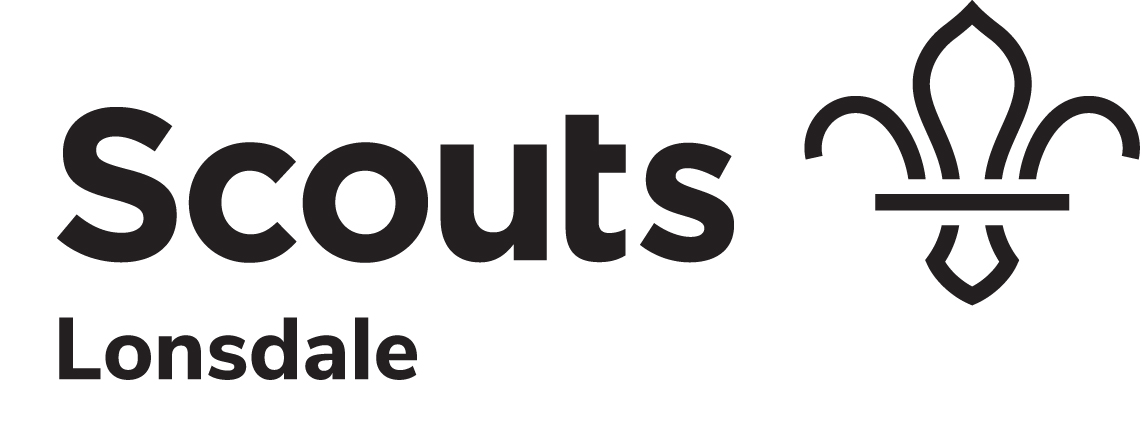 SCOUT TROOP/ESU        LEADER/PARENT ACCOMPANYING TEAM (if not SL)      MOBILE NO.      NAMEDOBNEXT OF KINADDRESSTEL NO.CLOTHING WORN ON THE EVENT:Jacket (Colour)Trousers (Colour)Hat (Colour)Waterproof (Colour)HOME CONTACTNAME:      TEL NO.      NAME:      TEL NO.      SL:       TEL NO.      SL:       TEL NO.      